MEGOLDÓLAPI. fordulóA MOGYORÓS PELE NYOMÁBANTERMÉSZETVÉDELMI VETÉLKEDŐI. Feladat- Ábrák megfejtése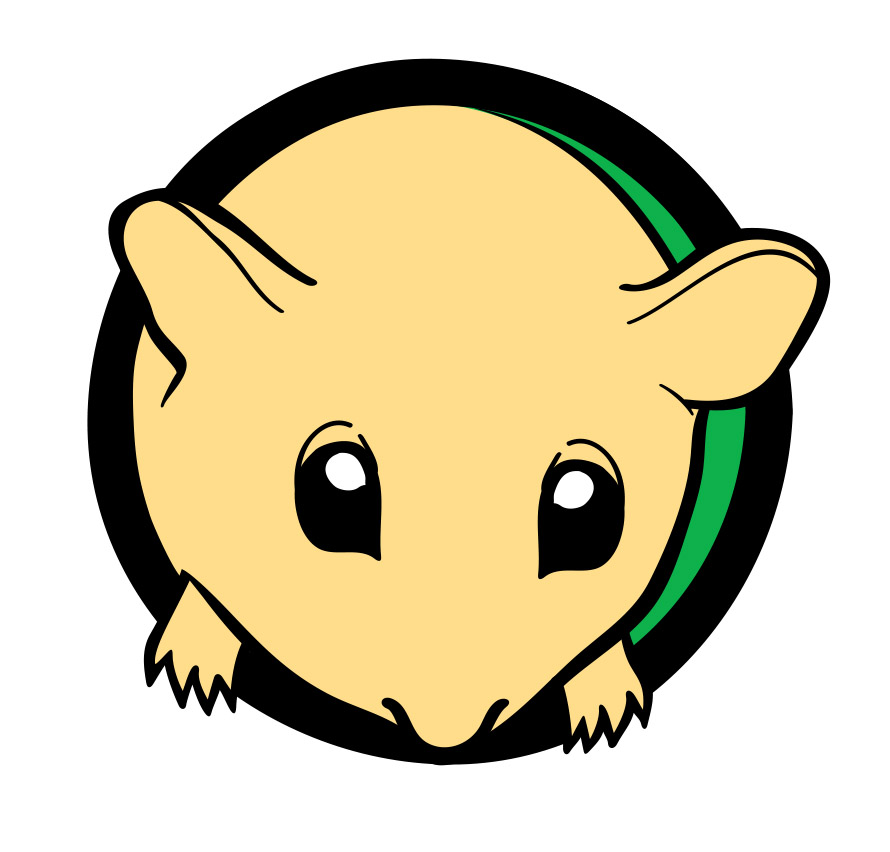 Gondoljátok végig, hogy a feladatlapon említett tényezőkön kívül, milyen egyéb emberi tevékenységek járulnak hozzá az élőhelyek csökkenéséhez és írjátok le azokat! A megoldásokat írjátok az ábrák mellé. Tipp: Ha az ábrák nem segítenek, olvassatok utána a témának! A „fajkihalás”, „fajpusztulás”, „biológiai sokféleség csökkenése” szavak segíthetnek! II. Feladat- Keresztrejtvény az ökoszisztéma szolgáltatásokrólFejtsétek meg az alábbi keresztrejtvényt és ti is megtudjátok, mi mindenben segít minket a természet, vagyis milyen „ökoszisztéma szolgáltatásokat” biztosít! Egyes növények szennyvizeinket gyökérrendszerükkel megtisztítva biztosítjákBeporozzák a növényeketÖkoszisztéma szolgáltatás, amely nélkül éhen halnánkÁrnyat ad a nagy hőségbenÉnekes madaraink ebben segítenek a kertészeknek és gazdálkodóknakA kőzetek elaprózódásával jön létre, termőképességét a növények elhullott részeiből piciny állatok és parányi élőlények segítségével képződik, alapfeltétele az egészséges élelmiszereinknekA hegyvidéken lassítja a csapadék lezúdulását (így véd minket az árvíztől)A növények biztosítják számunkra fotoszintézisük soránSzépségével, a csenddel, a látvánnyal ebben segít minket a természetSegít a gyógyulásban, egy népi mondás szerint „fűben, fában az”…MEGOLDÁS (szürke mezők összeolvasása): ________________________Tipp: a keresztrejtvény megoldása is a témába vág, a megoldás, az ökoszisztéma szolgáltatások záloga!III. Feladat- Logó tervezésa) Járjatok utána, hogy hazánkban hány nemzeti park található, majd keressétek meg, melyik esik a lakhelyetekhez legközelebb és rajzoljátok le a logóját. b) Szerintetek menő, vagy másmilyent rajzoltatok volna? Most itt a lehetőség, tervezzetek ti is egy logót a nemzeti parknak és röviden, pár sorban indokoljátok meg, mi vezérelt az elkészítésben, azaz miért ilyennek rajzoltátok! 	Tipp: a nemzeti parkok nem véletlenszerűen rajzolták meg logóikat, azok valamely helyi sajátosságra, jellegzetességre, vagy kiemelkedő értékre utalnak! Ezt mindenképpen tartsátok ti is szem előtt a tervezésnél! (A nemzeti parkokról a honlapjukon találhattok információkat). IV. Feladat- A rejtély megoldásaA Hajdúságban egy bizonyos faj védelme érdekében a kukoricaföldek egy részét is Natura 2000 területnek jelölték, pedig a közelben ott van a Hortobágyi Nemzeti Park is, ahol gondolhatnánk, hogy ez a faj oltalomra lel. Fejtsétek meg a rejtélyt, vajon melyik faj megóvása érdekében jelölték ki a kukoricaföldeket Natura 2000 területnek és miért? Tipp: Itt is segítségetekre lehet a nemzeti park logója!V. Feladat- A gólya útvonaltervezéseKeressetek, vagy rajzoljatok egy térképet majd jelöljétek be benne egy fehér gólya vonulási útvonalát. Írjátok le, hogy a különböző életszakaszát melyik területen tölti. Jelöljétek be, hogy hol van különös veszélynek kitéve és azt is írjátok oda, hogy miért! A rajzot lefotózva, vagy szkennelve csatoljátok a megoldólaphoz!Tipp: évről-évre visszatérnek hazánkba ismerős, jeladóval felszerelt fehér gólyáink! Válasszatok egyet közülük és kövessétek az ő útvonalát. Ne felejtsétek a gólya nevét is feljegyezni!  VI. Feladat – Pannonikumok után kutatva	Találjatok a Pannon biogeográfiai régióra jellemző pannonikum fajokat, soroljatok fel belőle ötöt és rajzoljátok le azt, amelyik a legjobban tetszik nektek! Tipp: Ne csak állatokban gondolkozzatok, hiszen pannonikum lehet egy növényfaj is! A pannonikum fajokat gyakran endemikus, azaz bennszülött fajoknak is nevezik.VII. Feladat – Az igazság nyomábanAz alábbiakban néhány fajt találtok, amelyekről különleges állításokat gyűjtöttünk össze és különböző okokból lettek Natura 2000-esek.  Mit gondoltok igazak ezek az állítások? Járjatok utána és ha már izgalmas információk után kutattok, azt is derítsétek ki, hogy az egyes fajok miért kerültek védettség alá! 
Tipp: GIYF!Bónusz feladat plusz pontértEbben a feladatban úgynevezett anagrammákat találtok, amely nem más, mint a szójátékok egyik fajtája, melyben értelmes szavak, vagy mondatok-esetünkben növény- és állatfajok betűinek sorrendje felcserélődött, méghozzá úgy, hogy az eredmény szintén értelmes szó vagy mondat lett.  Segítségül egy példát írunk: árul lomb tini = Turbánliliom. Az alábbiakban tehát védett növény-és állatfajok rejlenek, próbáljátok meg kitalálni, mi bújik meg az anagramma alatt. Segítségül rövid információt találtok az egyes élőlényekről!  A VETÉLKEDŐ ELSŐ FORDUÓJA VÉGETÉRT, KÖSZÖNÖM, HOGY VELEM TARTOTTATOK! NEMSOKÁRA ISMÉT TALÁLKOZUNK!mezőgazdaság 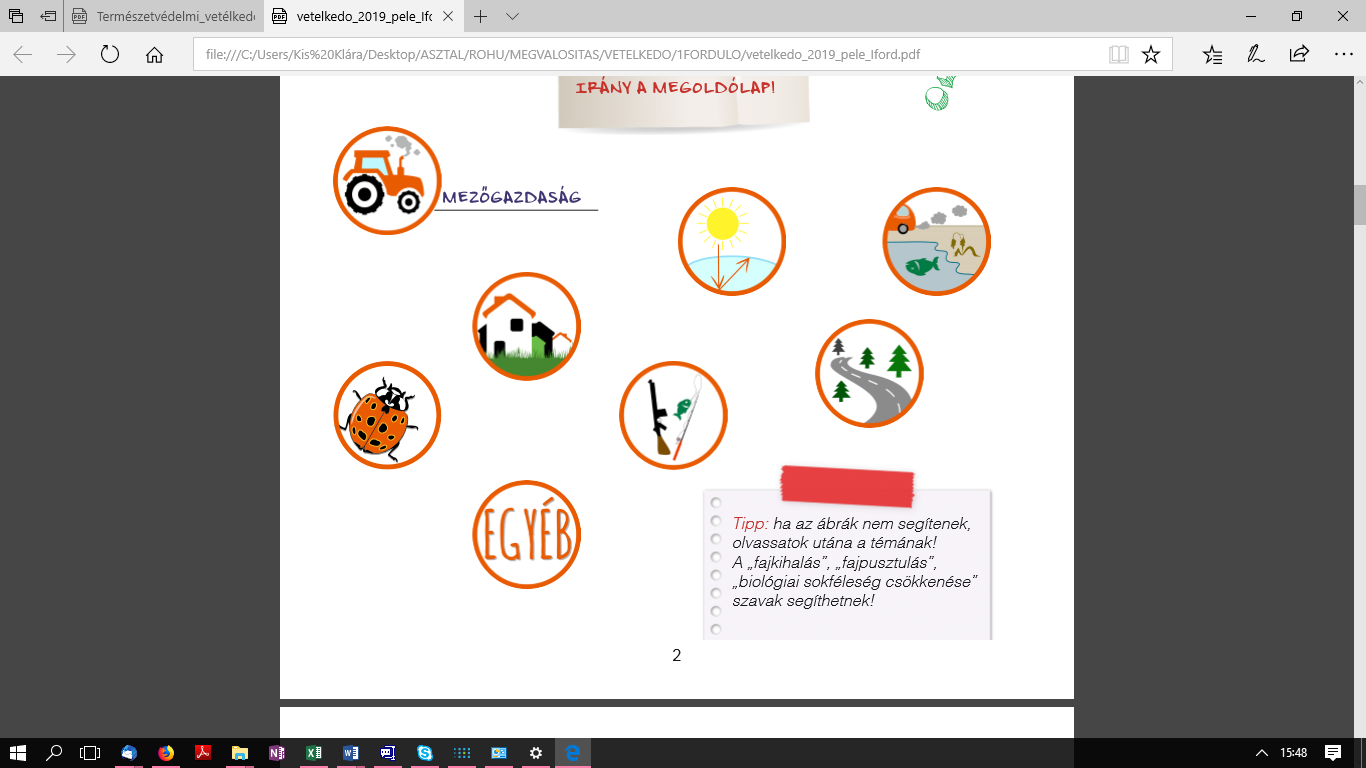 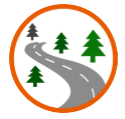 utak építése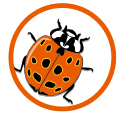 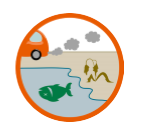 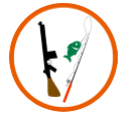 1.z2.kk3.p4.4.4.4.4.4.4.4.5.mm6.7.8.itőő9.9.9.hs10.= szóköz= szóköz= szóköz= szóköz= szóköz= szóköz= szóköz= szóköz= szóköz= szóköz= szóköz= szóközFaj neveÁllításIgaz v.  hamis?Védettség okaszarvasbogárA szarvasbogár Európa egyik legnagyobb bogárfaja és szinte függőleges testtartással repül, így tudja egyensúlyban tartani testét a nagy ”szarvai” miatt. skarlátbogárA skarlátbogár igen jól tűri a hideget. A fából kibontott bogárnak néha egész felszínét jégkristályok borítják, de megesik, hogy odafagy a fatesthez. A telelésre készülő bogárban különleges, „fagyálló” fehérjék jelennek meg, melyek a sejtekben oda kapcsolódnak, ahol a sejteket roncsoló jégkristályok kialakulnának. magyar nősziromMagyar nőszirommal szinte mindennap találkozunk, ugyanis egyik pénzérménkén megtalálható a képe.díszes tarkalepkeA díszes tarkalepke különösen érzékeny környezete változására, mert életciklusához egyszerre van szüksége a fa-, cserje- és lágyszárú szint növényeire. csonkafülű denevérA csonkafülű denevér napjainkra a kipusztulás közvetlen veszélyébe került, pedig már 1901-től törvényes védelmet kapott.nagy hőscincérA nagy hőscincér, ha ingerlik, cincogásra emlékeztető hangot hallat, csápjait pedig arra is használja, hogyha hanyatt esik, segítségével ismét talpra álljon.mogyorós peleA mogyorós pele igen különleges módszerrel menekül. Veszély esetén képes elhagyni a farkát borító bőrt és szőrzetet, hogy egérutat, azaz peleutat nyerjen. Ez a trükk viszont csak egyszer vethető be, ugyanis a csupaszon maradt farkcsigolyákon nem regenerálódik újra a bőr.AnagrammaInformációMegoldásrágó hivSokáig nem volt védett hazánkban, de hagymája mértéktelen begyűjtése miatt 2005 óta oltalom alatt áll.fekhelye karátLegnagyobb testű harkályfélénk.alvilág egri stiglicA jácintfélék családjába tartozó védett növény.alfa alperes makkŐshonos lepkefajunk.egyetek falóFehér rokonával ellentétben, az ember jelenlétét nem kedveli, fontos számára a háborítatlanság és kifejezetten érzékeny a zavarásra.kályha közé rakpartNászidőszakban a hím keveset dobol csőrével a fák törzsén, inkább jellegzetes nyávogó hangját hallatja ilyenkor, melyet akár több száz méterről is hallani lehet.gyepes romolóHa nyáron nagy a hőség az állat „nyári álomba” is merülhet, ekkor előfordul, hogy az alvó állat csak minden 5-10 percben vesz lélegzetet.